Artist’s Name:  Inventory Page #: ARTSMITHS SHOW INVENTORY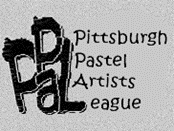  (Bin Art, Cards)www.ppal-artists.com  								 Artsmiths 2017Completed by Artist (Put Piece ID, Title and Price on piece label)Artist’s Name:  Inventory Page #: ARTSMITHS SHOW INVENTORY (Bin Art, Cards)www.ppal-artists.com  								 Artsmiths 2017Completed by Artist (Put Piece ID, Title and Price on piece label)Piece ID
(Initials+#,ex.
JCP1,JCP2)TitleBin Art: Medium and Size HxW
Cards: No. in each packPriceDate of SaleDate of SaleCards (Max 30)Cards (Max 30)Cards (Max 30)Cards (Max 30)Cards (Max 30)Bin Art (Max 20)Bin Art (Max 20)Bin Art (Max 20)Bin Art (Max 20)Bin Art (Max 20)Piece ID
(Initials+#,ex.
JCP1,JCP2)TitleBin Art: Medium and Size HxW
Cards: No. in each packPriceDate of SaleDate of SaleCards (Max 30)Cards (Max 30)Cards (Max 30)Cards (Max 30)Cards (Max 30)Bin Art (Max 20)Bin Art (Max 20)Bin Art (Max 20)Bin Art (Max 20)Bin Art (Max 20)